宁夏吴忠市盐池县2020-2021学年八年级上学期期末考试物理试题检测时间：90分钟  满分：100分一、选择（选出各题唯一正确的答案。每题3分，共30分。不选、多选、错选均得0分）1．下列数据最接近实际的是（    ）A．一节物理课的时间约为40s           B．成年人正常步行的速度约为10m/sC．一根新铅笔的长约为18cm            D．最舒适的房间温度约为37℃2．为了响应“低碳生活”，小明每天骑自行车上学，他看到路边的风景树向后“飞过”，则他选择的参照物是（    ）A．树            B．地面            C．旁边的楼房             D．自行车3．一个物体做直线运动，全程50m，通过前一半路程用了4s，通过后一半路程用了6s，则该物体在全程中的平均速度为（    ）A．10m/s          B．6.25m/s           C．5m/s           D．4.17m/s4．关于声现象，下列说法正确的是（    ）A．一切声音都是由物体振动产生的      B．频率高低决定声音的音色C．汽车禁止鸣笛，是为了在传播过程中减弱噪声D．“B超”是利用了声音可以传递能量5．下列物态变化现象中，属于液化的是（    ）A．春天，河里的冰逐渐变成水            B．洒在教室地面上的水慢慢变干C．夏天，剥开冰棒的包装纸，看到“白气”D．放在电冰箱冷冻室中的矿泉水结成了冰6．如图是某物质熔化时温度随时间变化的图像，根据图像中的信息，判断下列说法正确的是（    ）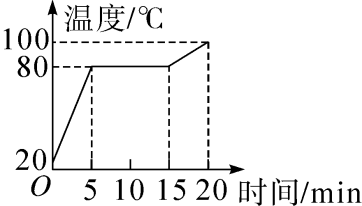 A．该物质为非晶体                 B．该物质的熔点是80℃C．在第5min时物质已全部熔化      D．第10min时物质处于液态7．如图所示，下列图片中的物理现象能说明光沿直线传播的是（    ）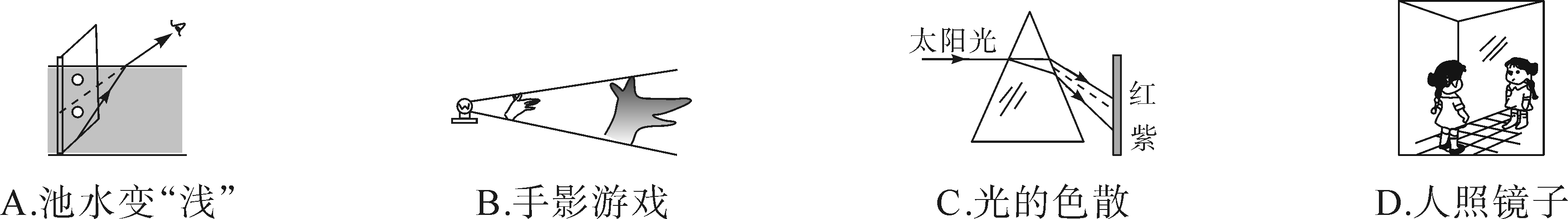 8．关于平面镜成像，下列说法正确的是（    ）A．平面镜所成像的大小与平面镜的大小有关 B．平面镜所成的像是由光的折射形成的C．平面镜所成的像是虚像D．人向平面镜靠近0.2m，像将远离平面镜0.2m9．有一体积为20cm3的均匀固体，用天平测得它的质量为160g，下列说法正确的是（    ）A．用天平测它的质量时，砝码应放在天平左盘         B．此固体的密度为8×103kg/m3C．把此固体带到月球上，质量变为原来的D．把此固体截去一半，剩余部分密度为4×103kg/m310、建筑物内遭遇火灾时，受困人员应采取弯腰甚至匍匐的姿势撤离火场，这样能够有效避免吸入有害物质或被灼伤，这是因为与房间内其他空气相比较，含有毒有害物质的气体（   ）A、温度较低，密度较大，而大量集聚在房间的下方；B、温度较低，密度较小，而大量集聚在房间的下方；C、温度较高，密度较大，而大量集聚在房间的是上方；D、温度较高，密度较小，而大量集聚在房间的上方。二、选择说明（选出唯一正确的答案，填在题后括号内，并说明理由。每题5分，共10分。不选、多选、错选均得0分）11. 汽车在平直的公路上匀速行驶,根据匀速直线运动的速度公式 v = s/ t可知下列说法正确是                                                   （    ）A.速度与路程成正比              B.速度与时间成反比C.速度不变，与路程和时间成无关        D.速度与路程成反比选择理由：12. 某同学制作了一个眼球模型，如图所示。模型中的凸透镜相当于晶状体，烧瓶的后壁相当于视网膜，烧瓶里放有一种透明液体表示玻璃体，则图示表示的眼球模型和应采取的矫正措施分别是（    ）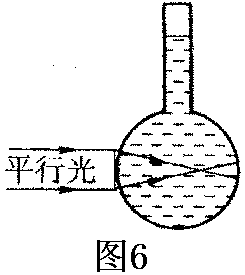 A．远视眼模型，用凸透镜矫正  B．近视眼模型，用凹透镜矫正C．近视眼模型，用凸透镜矫正  D．远视眼模型，用凹透镜矫正选择理由： 三、填空（每空1分，共16分）13．我们在学习和生活中，经常使用下面的实验仪器：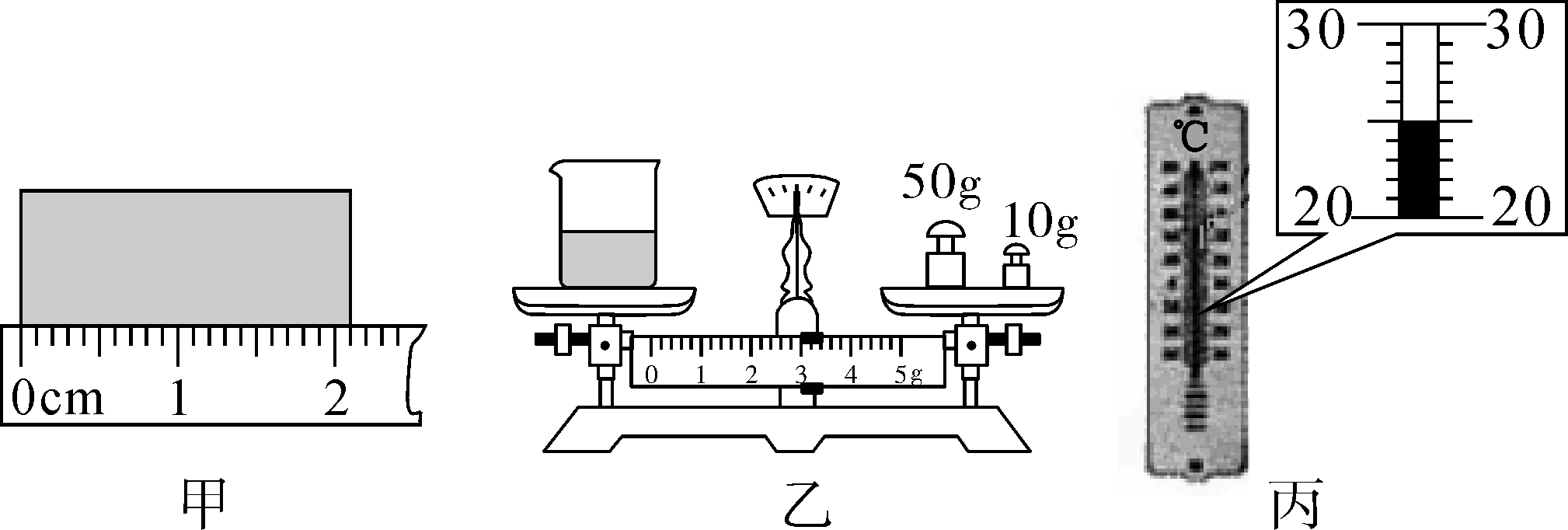 (1)图甲中测得物体的长度是         cm。(2)图乙中烧杯和盐水的总质量是         g。(3)图丙中家用寒暑表的示数是         ℃。14．“两岸猿声啼不住，轻舟已过万重山。”若以“山”为参照物，轻舟是        的；若以“轻舟”为参照物，山是        的。猿声是通过         传入诗人的耳朵的。15．岸边的树在河里倒影的“影”、立竿见影的“影”、看电影的“影”，分析它们的成因可知其原理不同，它们分别是由于光的          、             和        引起的。16.用质量相等的O℃的水和O℃的冰来冷却物体，       的冷却效果较好。因为它在       过程中要       热量.17．将一铁丝钳断后，剩余部分的密度       ，将氧气瓶中的氧气用去一部分，剩余氧气的质量           ，密度       。（选填“变大”“变小”“不变”） 　　18．市场上出售的“金龙鱼”牌调和油，瓶上标有“5L”字样，已知该瓶内调和油的密度为0．92×103kg/m3，则该瓶油的质量是        kg。四、作图及实验(共25分)19．(6分)请根据图中信息完成光路图。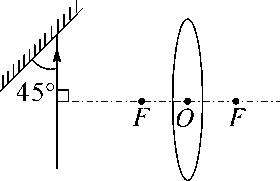 20．(4分)小明家中有一个玻璃钢实心小球，他想通过实验测定制作小球的玻璃钢的密度。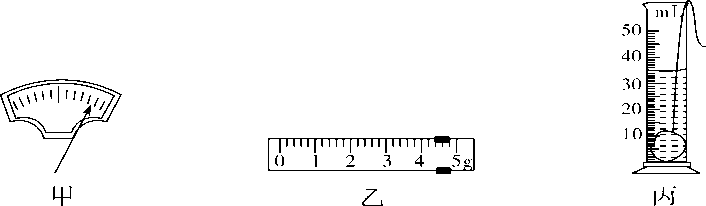 (1)称量质量时，当小明依次往右盘中添加了1个20g和1个10g的砝码后，指针偏向了分度标尺的右边(如图甲所示)，接下来小明的正确操作应是         (填选项前的字母)。A．向右移动游码  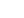 B．取下20g的砝码，换上5g的砝码C．取下10g的砝码，换上5g的砝码  D．再往右盘添加5g的砝码(2)小明用天平正确称量小球的质量时，右盘上砝码总质量是25g，游码的位置如图乙所示，则小球的质量为        g；把小球浸没在装有20cm3水的量筒中，水面升至如图丙所示位置，则小球的体积为        cm3，测得的玻璃钢密度为         g/cm3。21．(6分)某小组在做“探究水的沸腾”实验时，实验装置如图甲所示。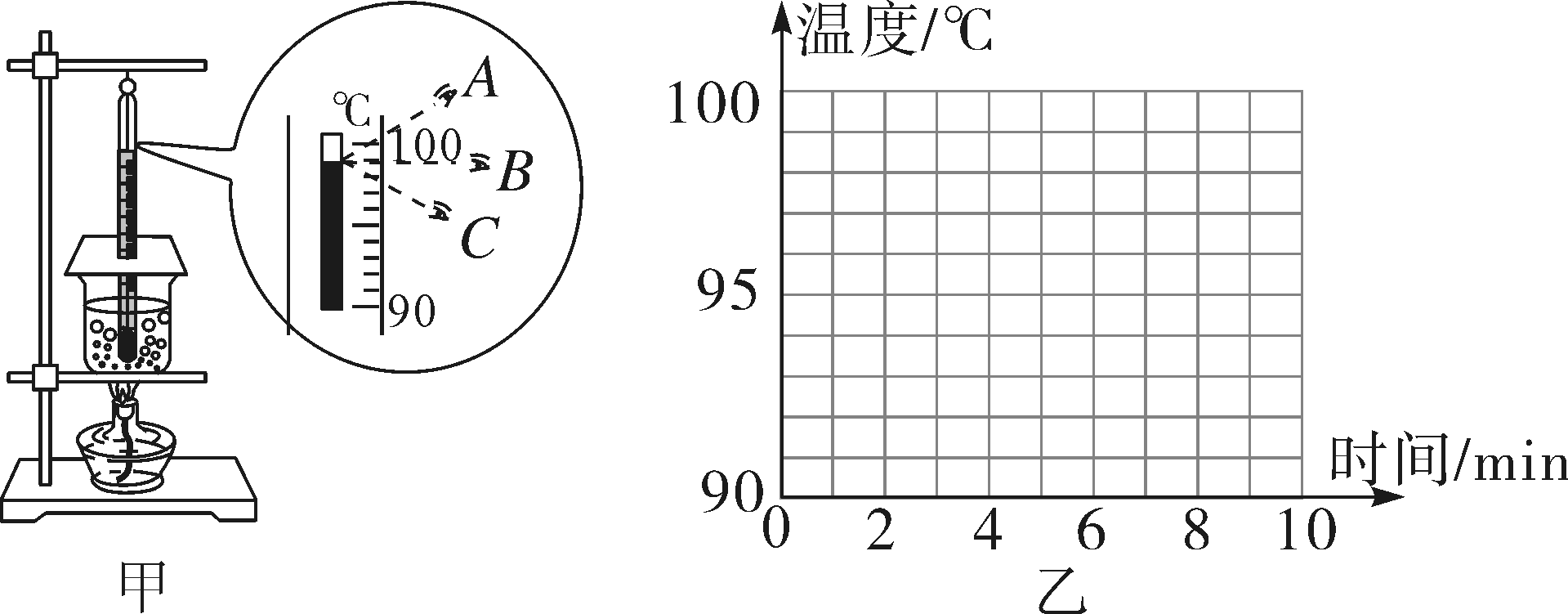 (1)图甲中A、B、C三种读温度计示数的方式正确的是         。(2)根据表格中的实验数据，在图乙中画出水的温度随时间变化的图像。(3)从实验数据可以看出，水的沸点是       ℃，为了说明水沸腾过程中是否需要吸热，应              ，观察水是否继续沸腾。(4)实验收集多组数据是为了         (填序号)。①得到可靠的结论　②减小实验误差22．(9分)小明进入光学实验室进行复习时做了如下实验：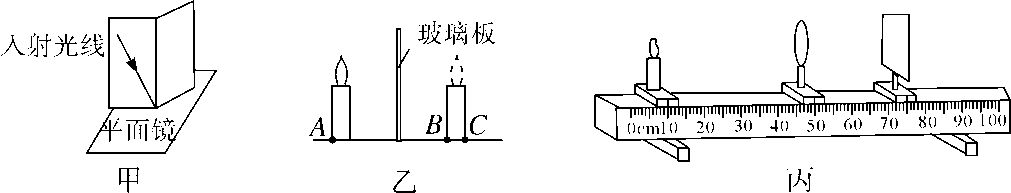 (1)小明在探究光的反射定律时，发现用前后可折的纸板(如图甲)不仅能呈现光路，还能探究反射光线、入射光线和法线是否                   。(2)探究平面镜成像规律时：①他用较    (选填“薄”或“厚”)的玻璃板代替平面镜进行探究。②他在找准像的位置后，画出了A、B、C三点做标记(如图乙所示)，在测量物距和像距时，他应分别测出        两点到平面镜的距离作为物距和像距，并加以比较，经多次实验得出：像和物到平面镜的距离是          的。(3)在利用如图丙所示的光具座探究凸透镜成像规律时，可供选择的凸透镜有：D(焦距15cm)和E(焦距50cm)，小明应选择        (选填“D”或“E”)。该图的光屏上已成清晰的像，所成像的特点是     ，      ，         。此成像规律在生活中的应用是            。五、应用(共19分)23．(9分)汽车在出厂前要进行测试，某次测试中，先让汽车在模拟山路上以8m/s的速度行驶500秒，紧接着在模拟公路上以20m/s的速度行驶5000米，求：(1)该汽车前500秒在模拟山路上行驶的路程；（4分）(2)汽车在整个测试过程中的平均速度。（5分）24．(10分)“五一”黄金周，征征和妈妈到无锡旅游，买了一只宜兴茶壶，如图所示。她听说宜兴茶壶是用宜兴特有的泥土材料制成的，很想知道这种材料的密度。于是她用天平测出了壶盖的质量为44.4g，再把茶壶盖放入装满水的溢水杯中，并测得溢出的水的质量是14.8g。    (1)请算出这种材料的密度是多少？               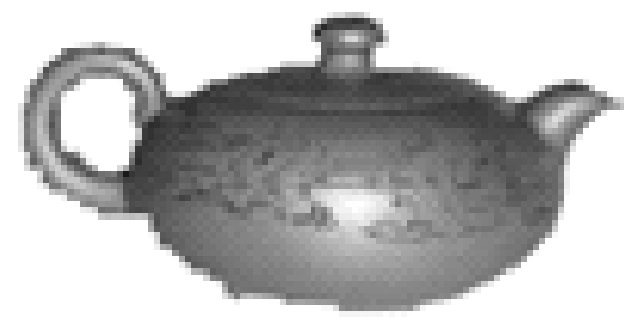 (2)若测得整个空茶壶质量为159g，则该茶壶所用材料的体积是多大？盐池县2020-2021学年度第一学期期末统测试卷八年级物理答案一，单项选择题1C,  2D,  3C,  4A,  5C, 6B,  7B,  8C,  9B,  10D二、选择理由题11C  理由：匀速直线运动速度不变，与路程和时间无关12B  理由：近视眼是由于晶状体变厚，会聚能力变强，像落在视网膜前面，要戴凹透镜来矫正三、填空13题(1)    2.10     cm。(2)   63      g。(3)   25      ℃。14． 运动       ，    运动    。   空气      。15．  反射        、     直线传播        和  折射      。16.  冰     。  熔化     ， 吸收      17  不变     。  变小     ， 变小    。   18     4.6    四、作图实验(共25分)19． 略 20．(1)    C    (2)   29.4    g；    15    cm3，     1.96    g/cm3。21．(1)  B  。(2)略(3)    99    ℃，     拿掉酒精灯         。(4)         。22．(1)   在同一平面内                。(2)① 薄   。②  A,C ,相等 (3)   D   。倒立   ， 缩小     ，    实像     。     照相机       。五、应用(共16分)23． (1)解：由题意可知：v=8m/s,t=500s由公式v=s/t可得s=vt=8m/s*500s=4000m答：（2）解：由题意可知s=4000m+5000m=9000m,S2=5000m,    v2=20m/s由公式v=s/t可得t2= S2/ v2=5000m/20m/s=250s v=s/t=9000m/750s=12m/s答：24、（1）解：由题意可知：m1=44.4g   m2=14.8g   ρ水=1.0 g/cm3由公式ρ=m/v可得v1=v2= m2/ρ水=14.8g/1.0 g/cm3=14.8 cm3ρ1= m1/ v1=44.4g/14.8 cm3=3 g/cm3答：（2）解：由题意可知：m=159g    ρ1=3 g/cm3由公式ρ=m/v可得V=m/ρ1  =159g/3 g/cm3=53 cm3时间/min012345678…温度/℃919395979999999999…